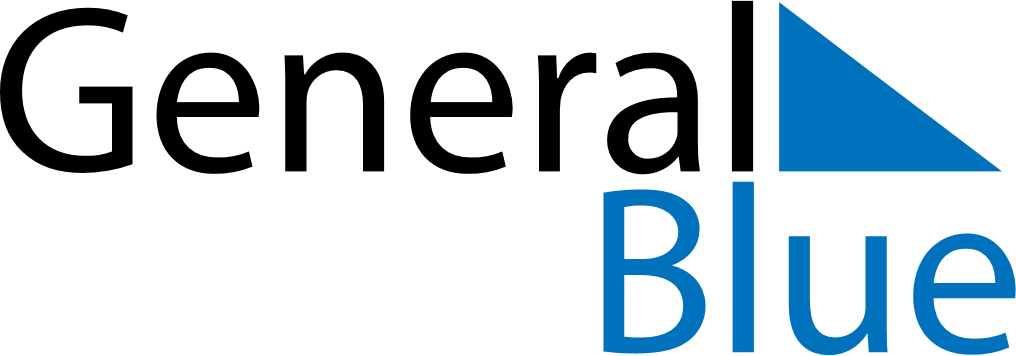 October 2022October 2022October 2022IrelandIrelandMondayTuesdayWednesdayThursdayFridaySaturdaySunday123456789101112131415161718192021222324252627282930October Bank Holiday31